                                   INVESTIGAMOS EL ESPACIOCada niño/a ha investigado algo sobre los planetas y lo hemos puesto en común lo que le ha servido tanto a los mayores, como a los más pequeños de infantil, para ampliar sus conocimientos sobre el espacio. Actividad que ha resultado muy motivadora para todo el alumnado en general.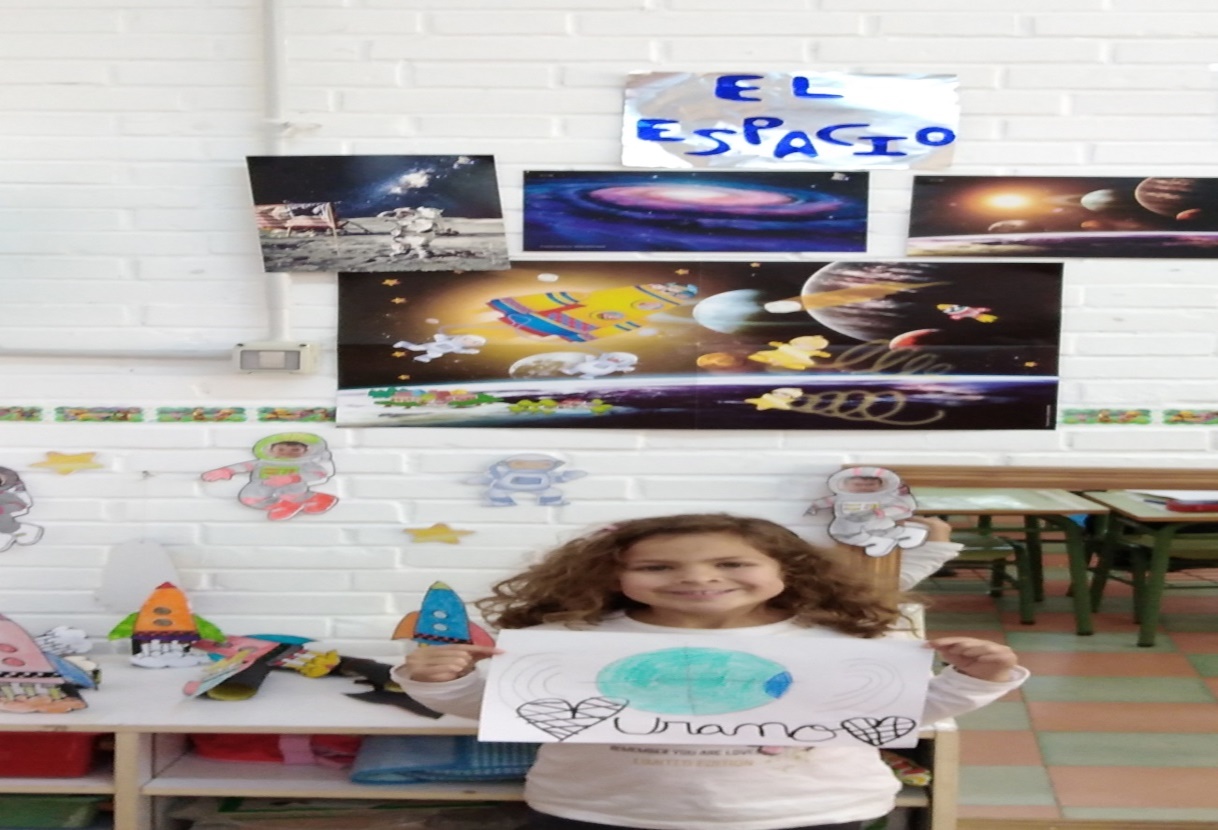 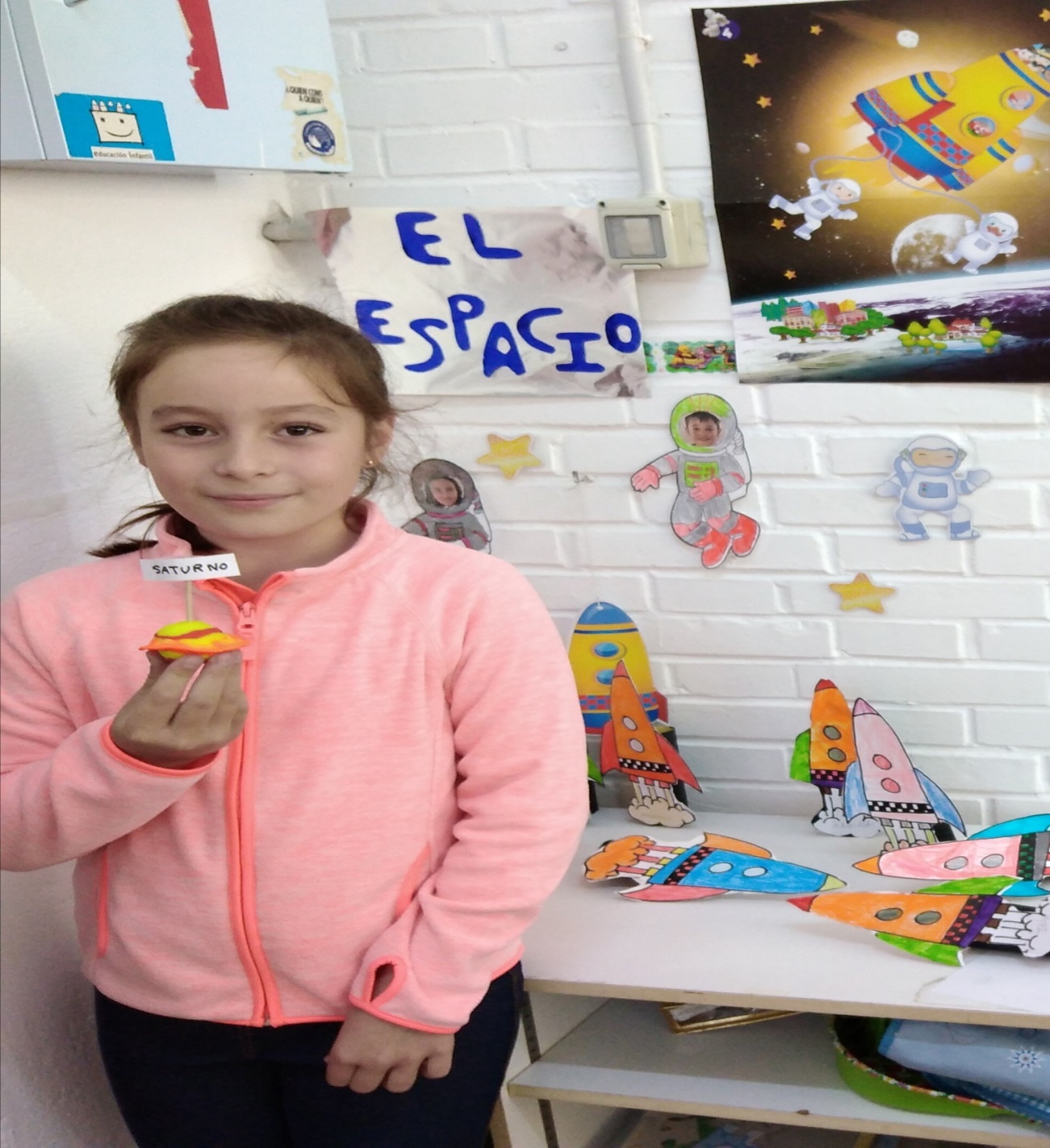 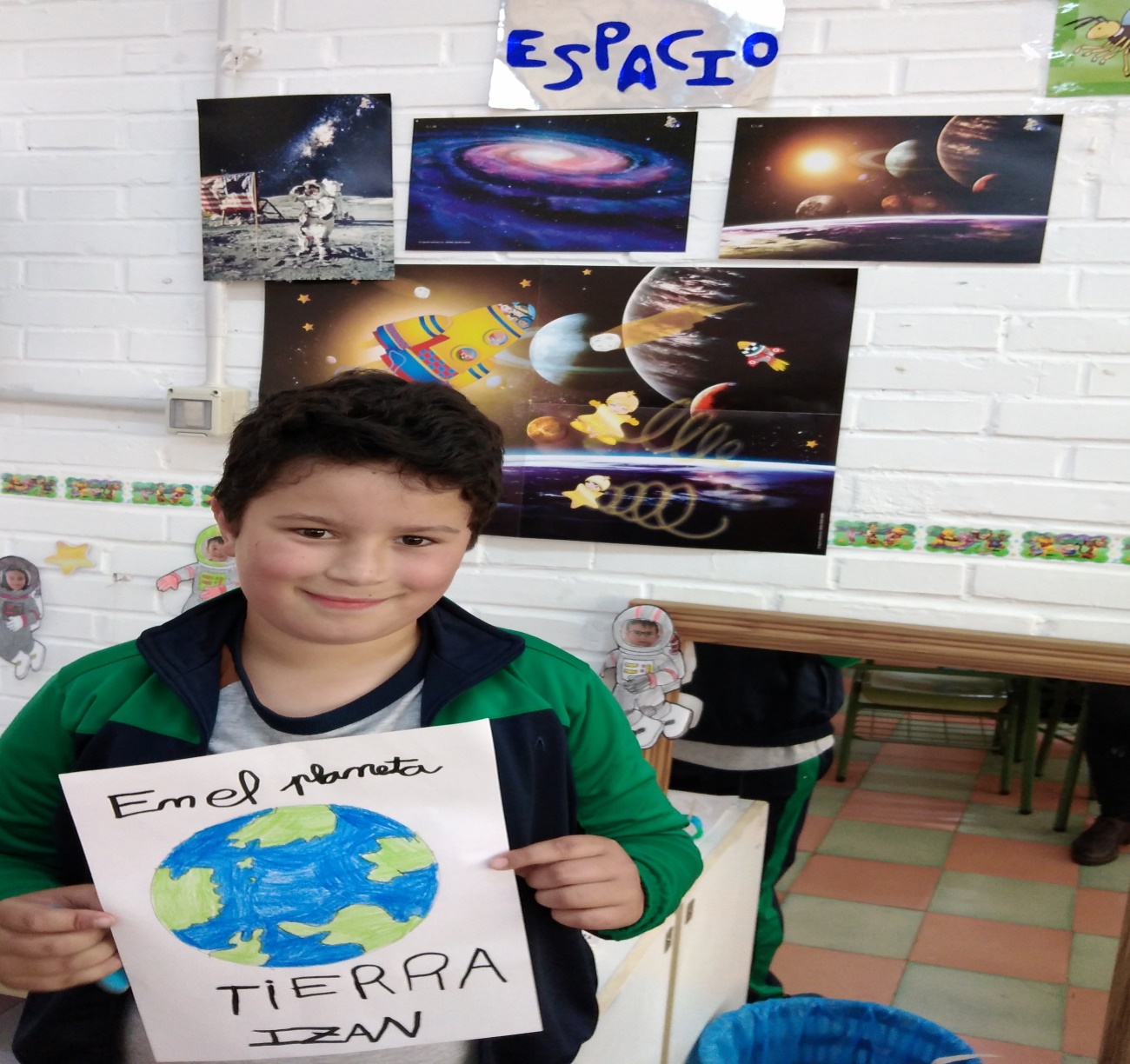 